МУНИЦИПАЛЬНОЕ БЮДЖЕТНОЕ ОБЩЕОБРАЗОВАТЕЛЬНОЕ УЧРЕЖДЕНИЕСРЕДНЯЯ ОБЩЕОБРАЗОВАТЕЛЬНАЯ ШКОЛА ПОС. МИЗУР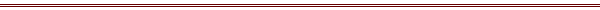 Планработы по профилактике экстремизма в МБОУ СОШ пос. Мизур на 2021/2022 учебный годЦель - разработка системы мер, направленных на профилактику экстремистских проявлений в детской и подростковой среде, формирование толерантной среды на основе ценностей многонационального российского общества, культурного самосознания, принципов соблюдения прав и свобод человека.Задачи:воспитание культуры толерантности и межнационального согласия;достижение необходимого уровня правовой культуры как основы толерантного сознания и поведения;формирование в детской и молодежной среде мировоззрения и духовно-нравственной атмосферы этнокультурного взаимоуважения, основанных на принципах уважения прав и свобод человека, стремления к межэтническому миру и согласию, готовности к диалогу;разработка и реализация комплексного плана, направленного на формирование у подрастающего поколения позитивных установок на этническое многообразие.№п/пМероприятиеСрокиОтветственныеМероприятия с педагогическим коллективом, работниками образовательного учрежденияМероприятия с педагогическим коллективом, работниками образовательного учрежденияМероприятия с педагогическим коллективом, работниками образовательного учрежденияМероприятия с педагогическим коллективом, работниками образовательного учреждения1.Ознакомление с планом мероприятий по противодействию экстремизма на учебный год.СентябрьДиректор школыЗаместитель директора по УВР2.Изучение администрацией, педагогами нормативных документов по противодействию экстремизма.В течение годаАдминистрация3.Инструктаж работников школы по противодействию терроризму и экстремизму.АвгустДиректор школы4.Рассмотрение вопросов, связанных с экстремизмом на производственных совещанияхВ течение годаАдминистрация5.МО классных руководителей «Формы и методы работы с учащимися по профилактике экстремизма»ЯнварьРуководитель МОЗаместитель директора по УВР 6.Тренинг «Толерантность учителя»НоябрьЗаместитель директора по УВР 7.Накопление методического материала по противодействию экстремизма.В течение годаАдминистрация8.Распространение памяток, методических инструкций по противодействию экстремизма.В течение годаАдминистрация9.Контроль за пребыванием посторонних лиц на территории и в здании школы.ЕжедневноАдминистрация10.Дежурство педагогов, членов администрации.ЕжедневноАдминистрация11.Регулярный, ежедневный обход зданий, помещений.ЕжедневноАдминистрация12.Обеспечение круглосуточной охраны.ЕжедневноАдминистрация13.Обновление наглядной профилактической агитации.В течение годаАдминистрацияМероприятия с учащимисяМероприятия с учащимисяМероприятия с учащимисяМероприятия с учащимися14.Ко Дню солидарности в борьбе с терроризмом.Общешкольный митинг«Трагедия Беслана в наших сердцах»СентябрьЗаместитель директора по УВР15.Практическая направленность занятий по ОБЖ по мерам безопасности, действиям в экстремальных ситуациях.В течение годаПедагог курса ОБЖ Гергиев Е.А.16.Проведение инструктажей с учащимися «Действия при угрозе теракта»СентябрьКлассные руководители17.Проведение инструктажей с учащимися по противодействию экстремизма и этносепаратизма.НоябрьКлассные руководители18.Распространение памяток, методических инструкций по обеспечению жизни.В течение годаКлассные руководители19.Мероприятия в рамках международного Дня толерантности:1. Классные часы: «Мои друзья – представители разных культур» - 5 классПросмотр и обсуждение мультфильма «Ежик должен быть колючим» - 6 классПросмотр и обсуждение мультфильмов «Мигранты» - 7 класс«Толерантность. Путь к миру» - 8 классДискуссия «Терроризм – зло против человечества» - 9 классБритоголовая Россия - 10 классПросмотр и обсуждение фильма «Толерантность» 11 класс2.Общешкольные мероприятия:Конкурс фоторабот «Мы разные, но мы вместе!» 5-11 классыКонкурс социальной рекламы: «Будьте бдительны!» 9-11классыАкция «Молодежь - за культуру мира, против терроризма» 7-8 классыНоябрьКлассные руководители20.Уроки права«Конституция РФ о межэтнических отношениях».ДекабрьУчитель истории Токова Н.Б.21.Привлечение работников силовых ведомств к проведению практических занятий с обучающимися.По возможностиЗаместитель директора по УВР22.Изучение на уроках обществознания нормативных документов по противодействию экстремизма, этносепаратизма.ОктябрьАпрельУчитель истории Токова Н.Б.23.Проведение анкетирования по выявлению скрытого экстремизма.НоябрьПедагог-психолог Гуацаева А.В.24.Проведение профилактических бесед работниками правоохранительных органов по профилактике правонарушений, противодействию экстремизма.По особому плануЗаместитель директора по УВРИнспектор ПДН25.Работа с учащимися психолога1 раз в неделюПедагог-психологГуацаева А.В.Мероприятия с родителямиМероприятия с родителямиМероприятия с родителямиМероприятия с родителями26.Проведение родительских всеобучей по данной теме.В течение годаКлассные руководители27.Распространение памяток по обеспечению безопасности детей.В течение годаКлассные руководители28.Рассмотрение на родительских собраниях вопросов, связанных с противодействием экстремизма:«Современные молодежные течения и увлечения» 9-11В течение годаКлассные руководители